Publicado en   el 18/06/2014 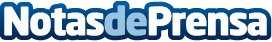 La Dirección General de la Policía convoca los Premios de Periodismo y el Premio a los Valores HumanosDatos de contacto:Nota de prensa publicada en: https://www.notasdeprensa.es/la-direccion-general-de-la-policia-convoca-los Categorias: Comunicación Premios http://www.notasdeprensa.es